Part Number:	PU060-52015-P1Kit ContentsHardware Bag ContentsAdditional Items Required For InstallationConflictsRecommended ToolsGeneral ApplicabilityRecommended Sequence of Application*Mandatory	Vehicle Service Parts (may be required for reassembly)Legend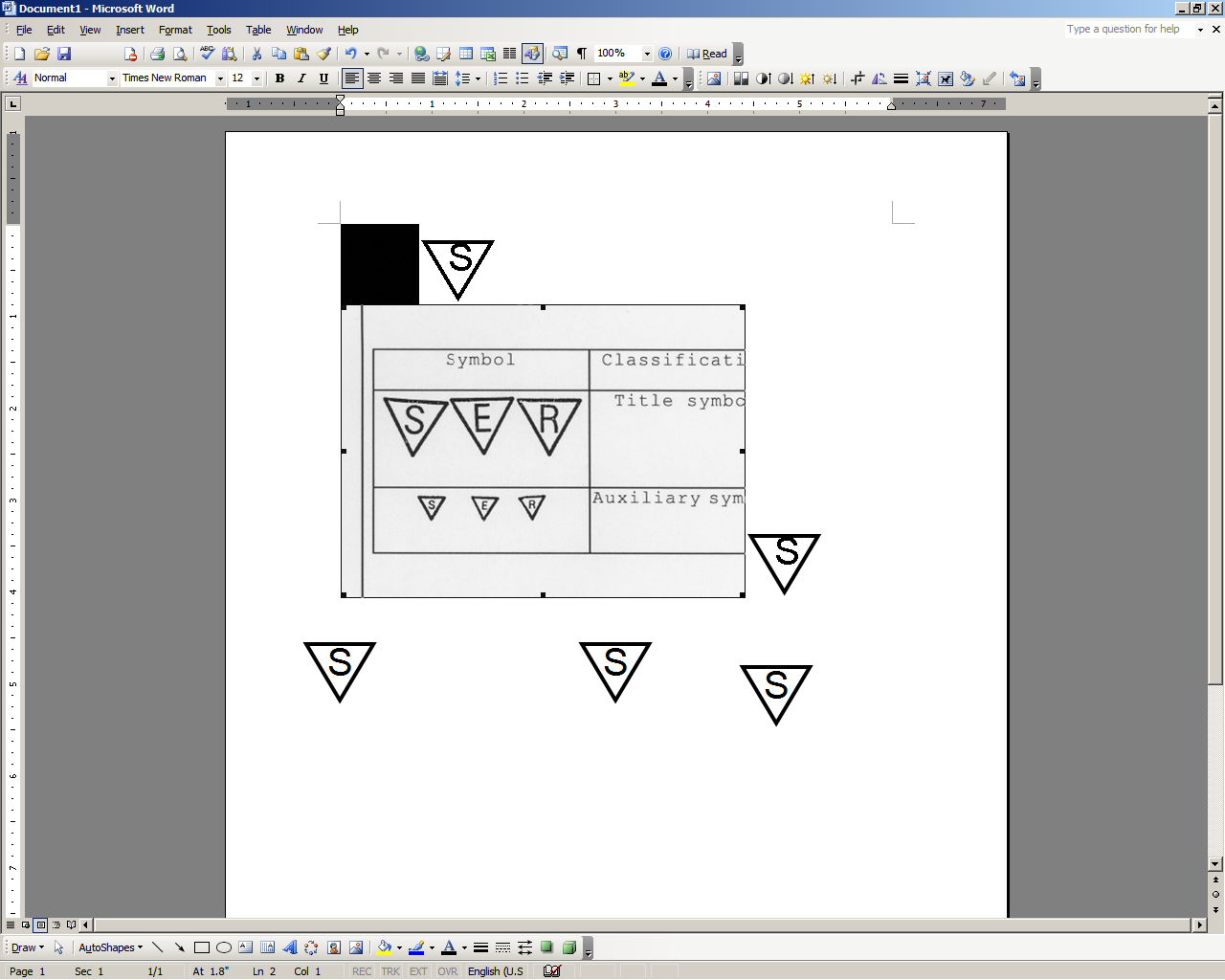 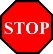 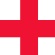 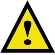 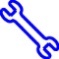 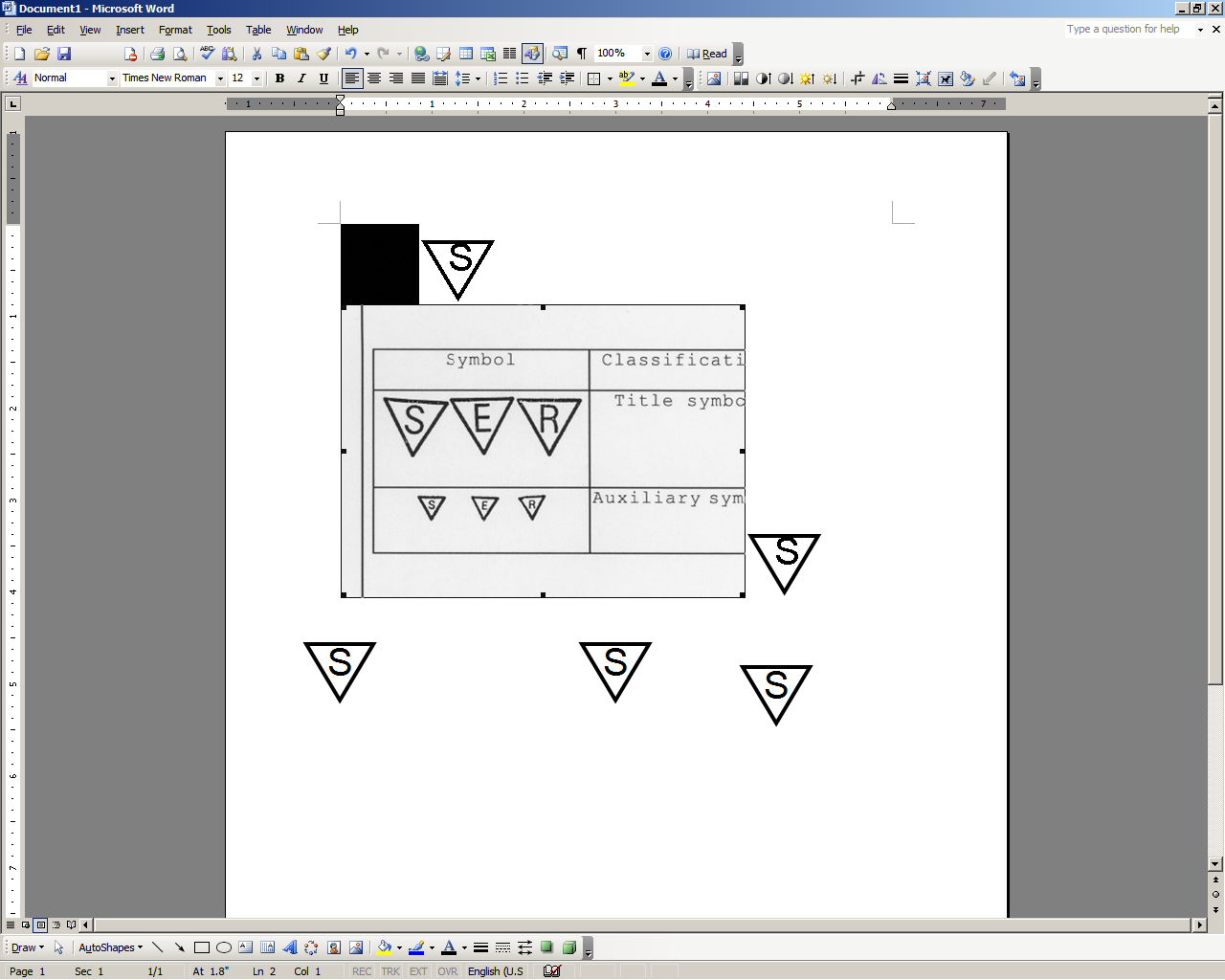 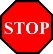 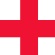 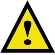 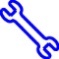 Care must be taken when installing this accessory to ensure damage does not occur to the vehicle.  The installation of this accessory should follow approved guidelines to ensure a quality installation.These guidelines can be found in the "Accessory Installation Practices" document.This document covers such items as:-Vehicle Protection (use of covers and blankets, cleaning chemicals, etc.).Safety (eye protection, rechecking torque procedure, etc.).Vehicle Disassembly/Reassembly (panel removal, part storage, etc.).Electrical Component Disassembly/Reassembly (battery disconnection, connector removal, etc.).Please see your  dealer for a copy of this document.Prepare to Mount the Mudguards.Clean and degrease the rear body panel on the driver’s side where the mudguard will be located with a clean cloth and VDC approved cleaner or soap/water mixture.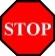 Temporarily position the mudguard by aligning the part with the notch on the bumper flange, and then slide it up (Fig. 1-1).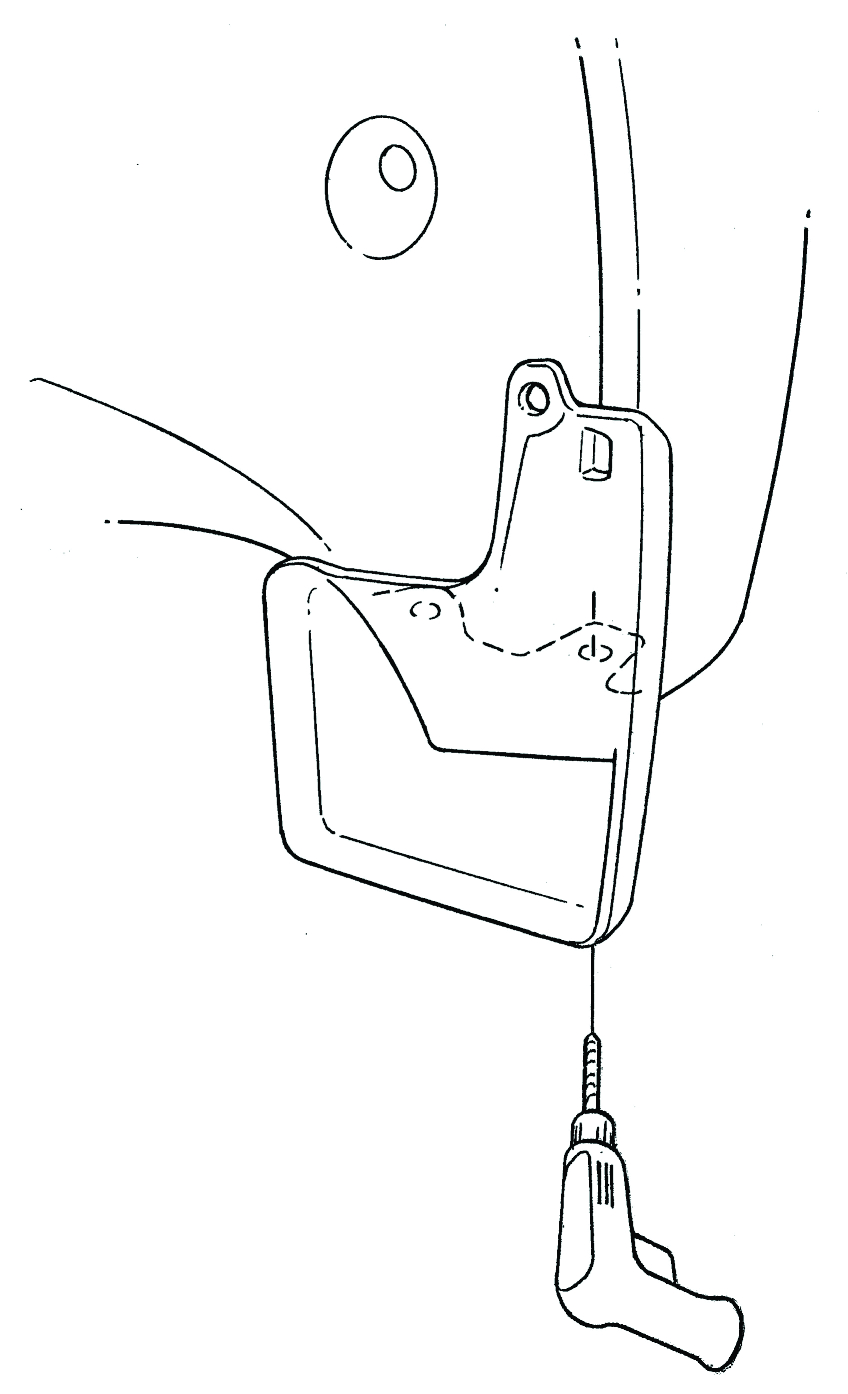 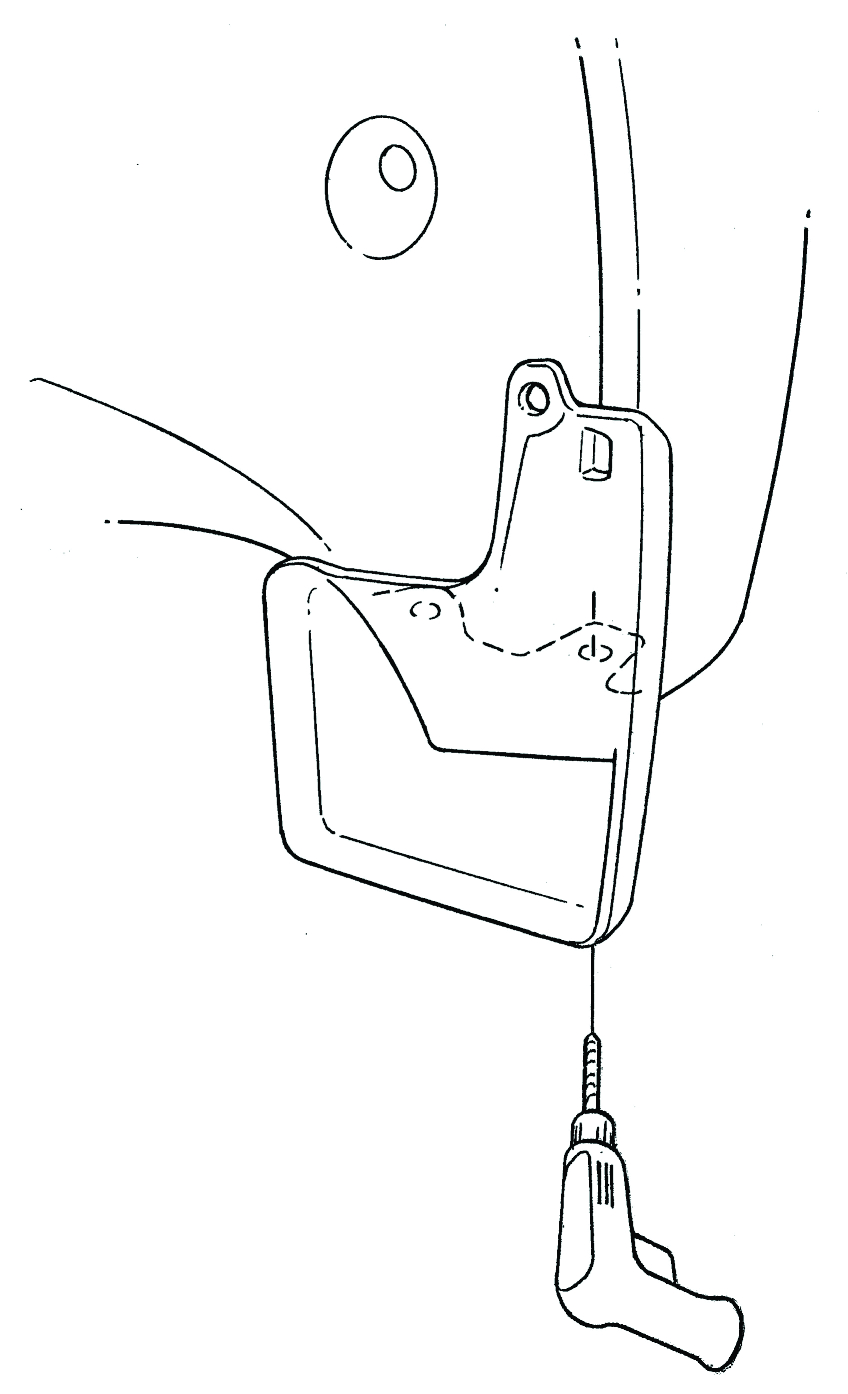 Hold the part up and into the body panel.Use the part as a template and drill a 6mm (1/4”) hole through both the bumper cover & liner at location D (Fig. 1-1).Remove the mudguard.Remove the existing push pins at locations A and C.  DO NOT DISCARD THEM (Fig. 1-2).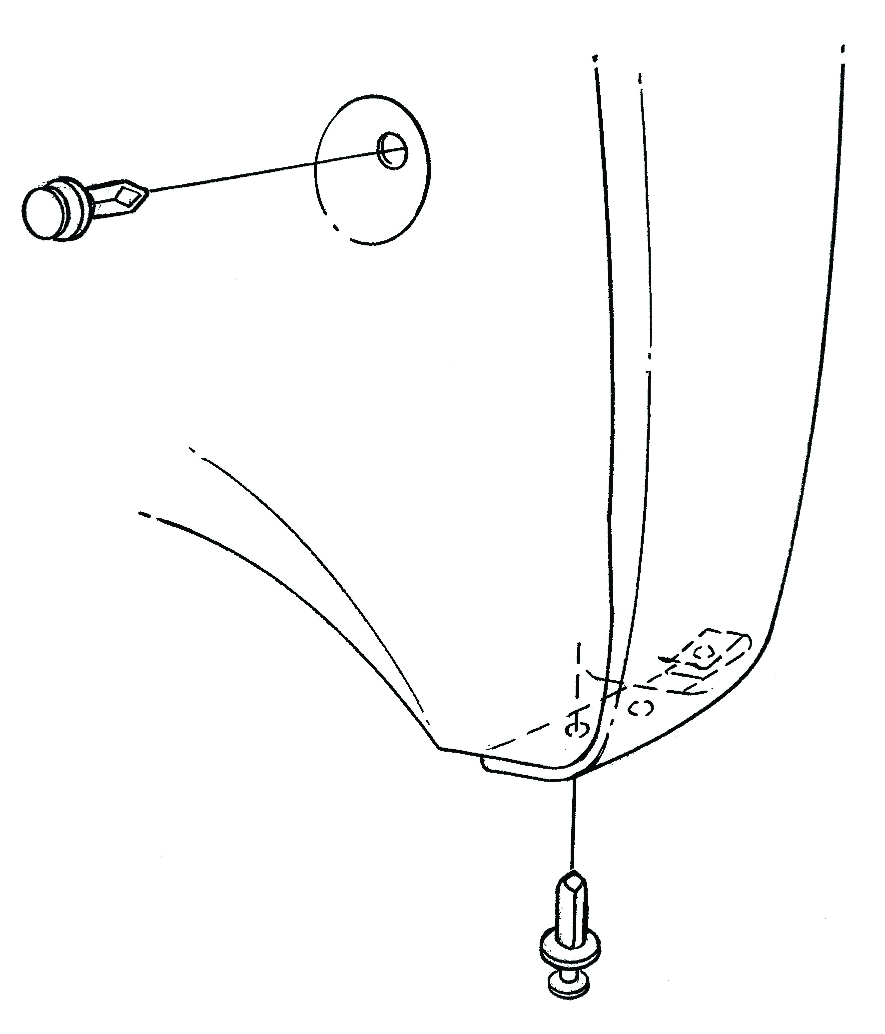 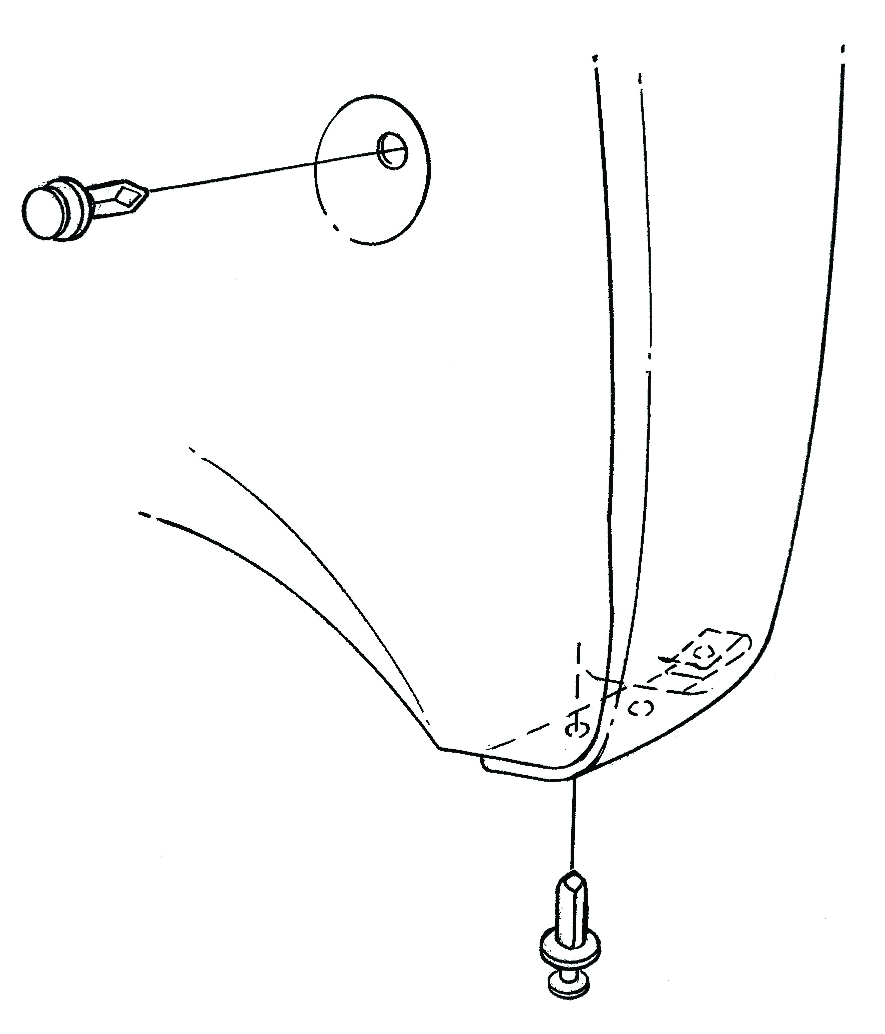 Pull the liner out slightly and install a supplied spring clip with the turned up edge on the inside of liner (Fig. 1-2).  Do not install the clip on the bumper edge.Reposition the liner and reinstall the existing push pins in locations A and C (Fig 1-2).Install the Mudguards.Temporarily position the mudguard by aligning the part with the notch on the bumper flange, and then slide it up (Fig. 2-1).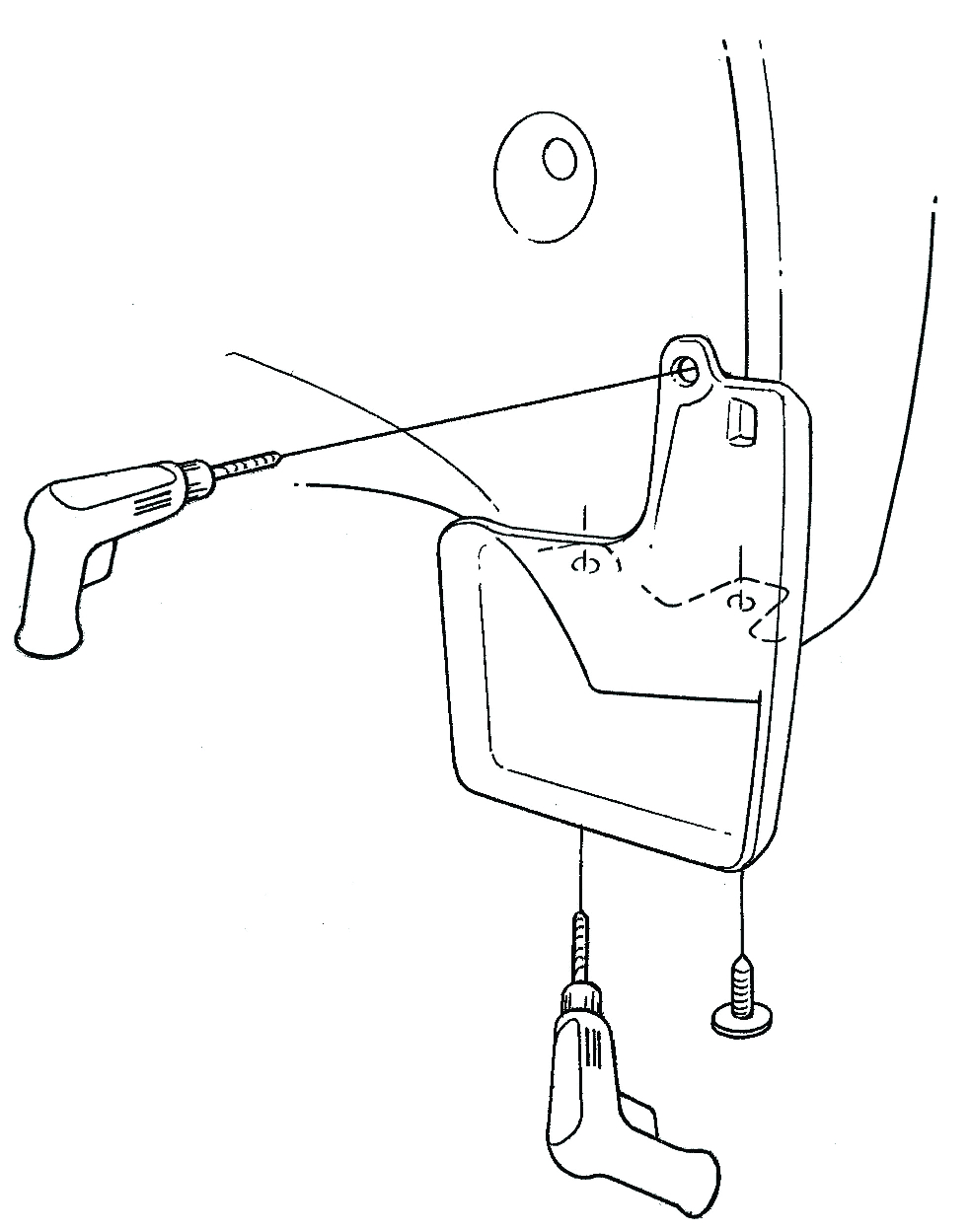 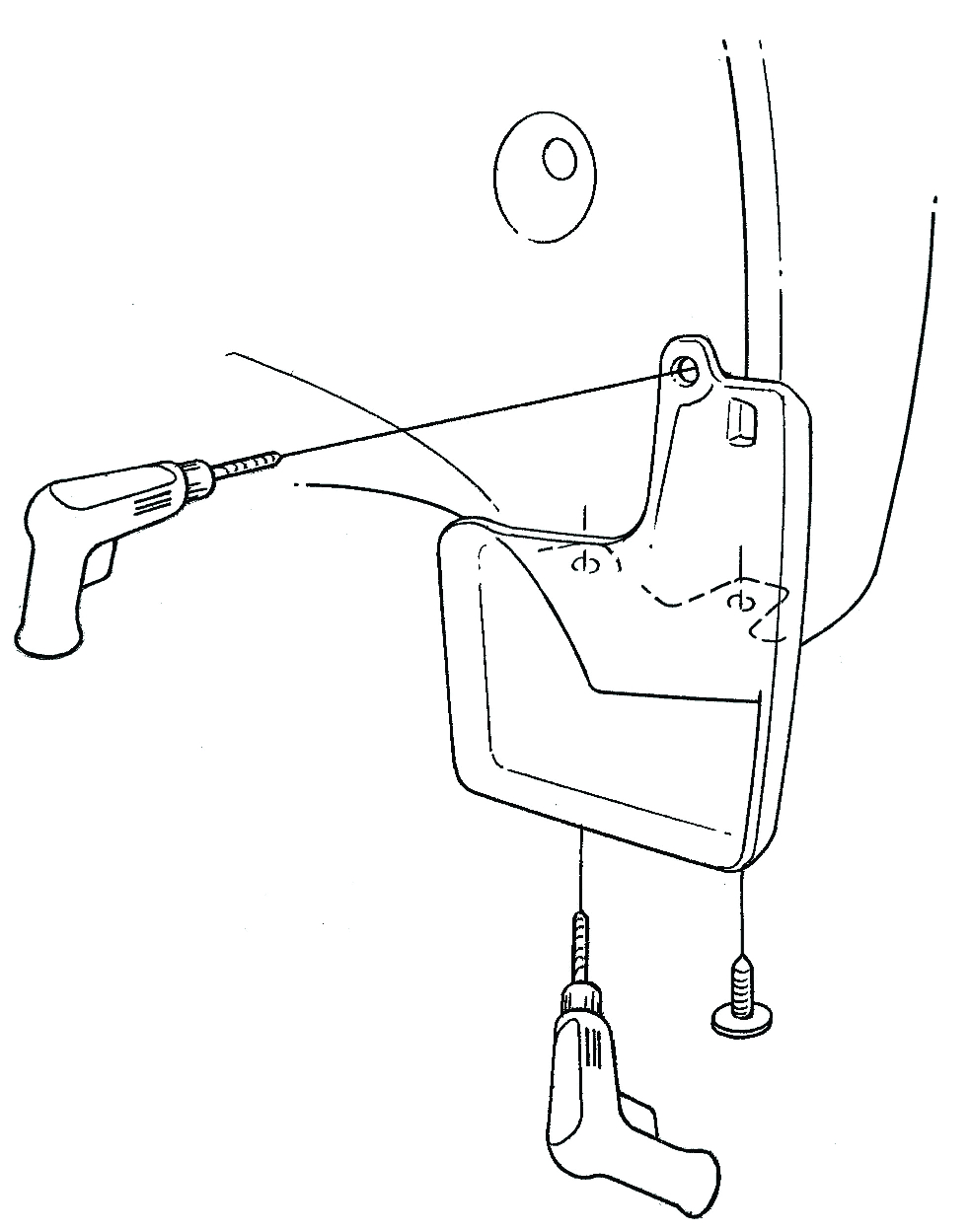 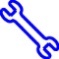 Hold the part up and into the bumper  and install a supplied screw in location D (Fig. 2-1).Hold the part up and into bumper to use it as a template.  Drill 8mm holes in locations B and E (Fig. 2-1).Install supplied push pins in locations B and E (Fig. 2-2).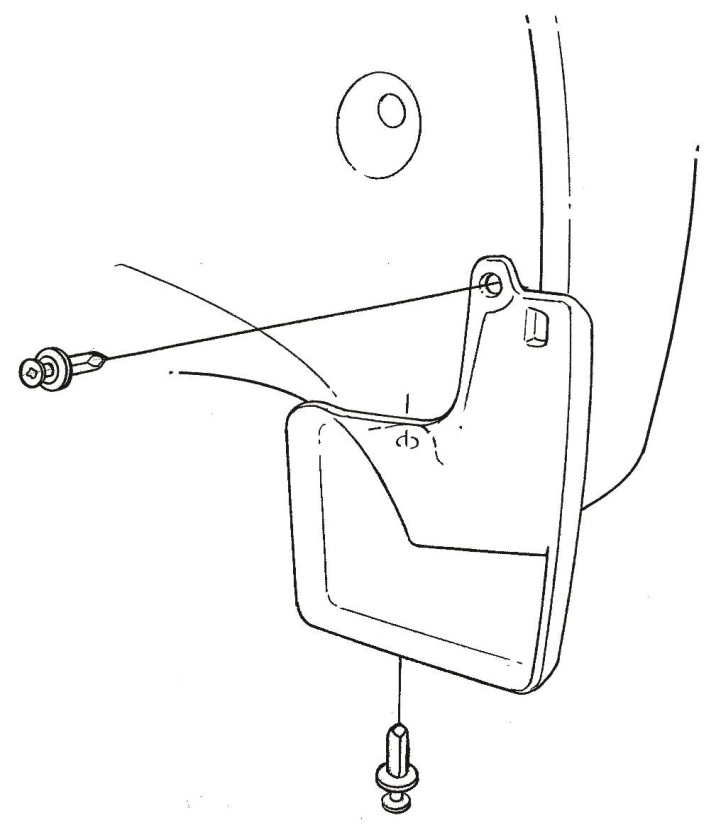 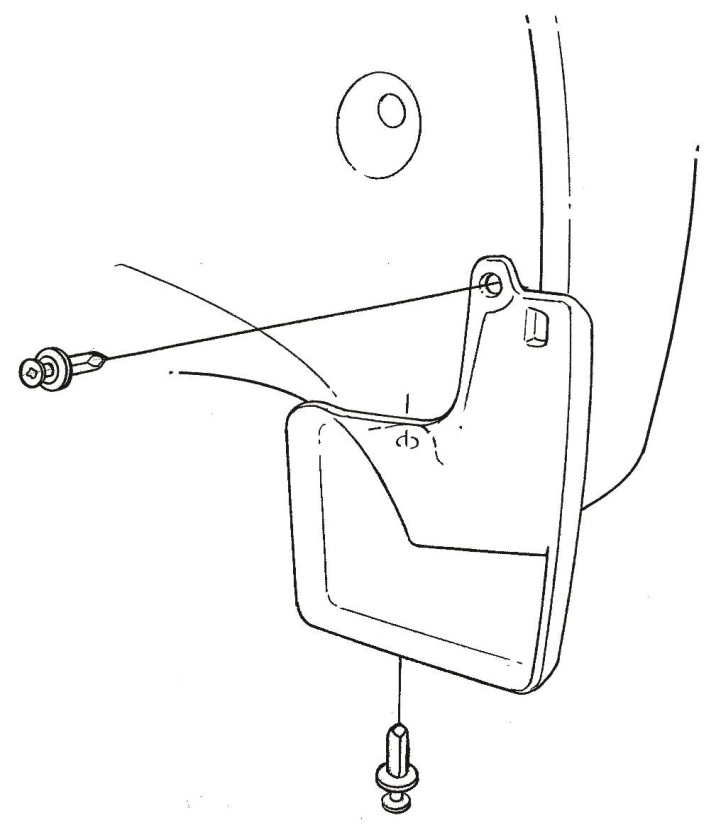 Repeat the entire procedure on the other side.Accessory Function ChecksGap between the mudguard and the bodyVehicle Function ChecksExcessive gaps greater than 1.0 mmVehicle Appearance CheckAfter accessory installation and removal of protective cover(s), perform a visual inspection. Ensure no damage (including scuffs and scratches) was caused during the installation process.(For PPO installations, refer to TMS Accessory Quality Shipping Standard.)Item #Quantity Reqd.Description11Rear Passenger Side Mudguard21Rear Driver Side Mudguard31Hardware Kit41Instruction Sheet (Electronic Copy)Item #Quantity Reqd.Description1219mm Screws 22Spring Clips 34Push PinsItem #Quantity Reqd.Description123Personal & Vehicle ProtectionNotesNoneSpecial ToolsNotesNoneInstallation ToolsNotesScrewdriverPhillips # 2 & SlotDrillDrill Bit6m (1/4”) & 8mm (5/16”)Clean Cloth/RagSpecial ChemicalsNotesCleanerVDC Approved Cleaner or Soap & Water MixtureAll modelsItem #Accessory123Item #Quantity Reqd.Description123